Provincial d'agilité du Québec 2022Le Provincial d'agilité du Québec est habituellement une compétition annuelle très attendue, mais en 2022, le Provincial d'agilité du Québec sera « l'ÉVÈNEMENT », celui que l'on attend depuis presque 3 ans. La pandémie a obligé tous les agilistes et les partenaires à mettre leur passion sur pause. C'est pourquoi 2022 sera des plus festifs!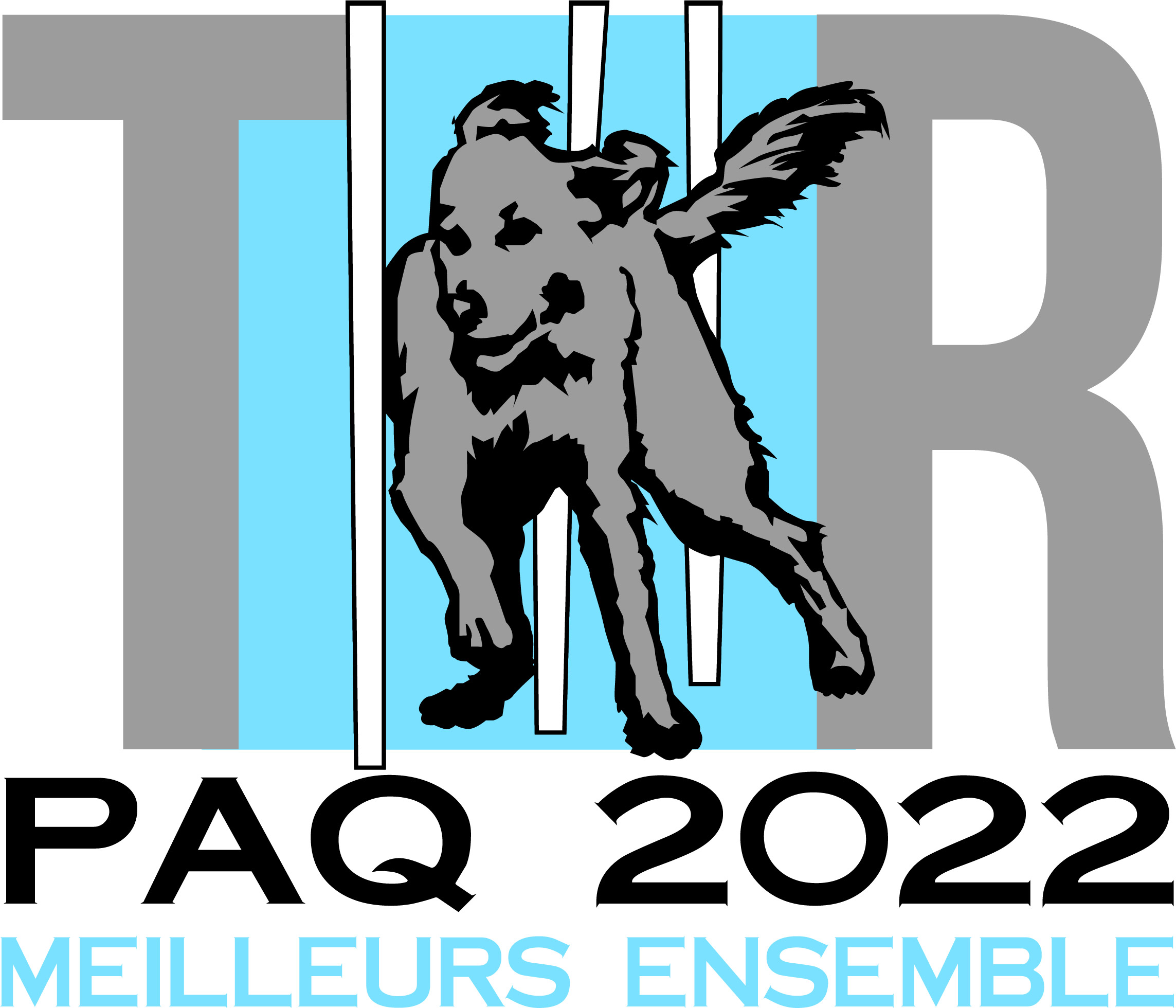 Sortons trompettes et clairons et célébrons l'agilité, l'amitié et nos complices canins!
Fort d'une première expérience, le Club d'Agilité de Trois-Rivières désire créer un évènement extraordinaire et inoubliable pour tous les adeptes de l'agilité canine.Tu es une entreprise qui évolue dans le monde canin, vient te joindre à nous pour faire rayonner ton entreprise à travers le Québec. Tu auras la chance de partager tes connaissances et ta passion avec plus de 250 équipes provenant de toutes les régions du Québec. Tu es une nouvelle entreprise dans le monde canin, nous t'offrons la chance de te joindre à des gens passionnés. Cet évènement s'avère être la compétition la plus importante de l'année pour les chiens et les manieurs du Québec qui souhaitent se qualifier pour participer au Championnat national d’agilité. Chaque année, le Provincial d’agilité est organisé par un club membre de l’Association d’Agilité du Canada. En 2022, la 20e édition de cet évènement sera organisée par le Club d’Agilité de Trois-Rivières. Nous sommes très honorés d’accueillir les meilleurs manieurs et les meilleurs chiens de toutes les régions du Québec. Pour ce 20e Provincial, le Club d’Agilité de Trois-Rivières s’attend à recevoir les inscriptions de près de 250 équipes chien/manieur accompagnées de leurs amis et de leurs plus grands supporteurs. Cette compétition d’envergure aura lieu les 25 et 26 juin 2022 sur la surface synthétique du Complexe sportif Alphonse-Desjardins qui est situé sur la rue Dessureault à Trois-Rivières.Nous désirons créer un événement unique et extraordinaire pour tous les adeptes de l’agilité du Québec inscrits à cette compétition. Que ce soit en vue de se qualifier pour aller compétitionner au Championnat national d’agilité du Canada ou tout simplement en vue de partager un moment inoubliable avec son compagnon canin et de se surpasser; notre objectif premier est de permettre à chacun d’atteindre ses propres buts. De plus, nous désirons que cet événement soit aussi une belle opportunité de partager notre passion avec la population et de faire connaître l’agilité.Le Club d'Agilité de Trois-RivièresLe Club d’Agilité de Trois-Rivières est un organisme sans but lucratif qui regroupe environ 40 membres. Notre principal objectif est de permettre à nos membres de s’entraîner dans un local disponible 7 jours/7 et 24 heures/24 dans des conditions sécuritaires. La sécurité et le bonheur de nos chiens et de nos membres sont les priorités de notre organisation. Les membres du Club d’Agilité de Trois-Rivières ont de l’expérience dans la tenue d’évènements d'agilité puisqu’ils organisent annuellement entre 2 et 3 compétitions homologuées par l’Association d’agilité du Canada, accueillant plusieurs passionnés d’agilité du Québec.Partenaires et commanditairesL’organisation d’un Championnat provincial d’agilité exige un appui considérable de la part de nombreux partenaires, commanditaires, exposants et complices. Les besoins sont importants et votre appui devient notre gage de réussite. Sous le thème « Meilleurs ensemble », nous vous offrons l’opportunité de vous associer avec nous pour cet événement unique qui restera gravé dans la mémoire de tous les passionnés d’agilité.Pour vous, chers commanditaires et partenaires, le Championnat provincial d’agilité est une opportunité unique de vous offrir une visibilité des plus intéressantes et de faire connaître vos différents produits et/ou services. De plus, considérant que cet événement est ouvert à tous les adeptes de l’agilité du Québec, vous aurez l’opportunité de faire rayonner votre entreprise à l’étendue du Québec. Tous nos complices obtiendront une très belle visibilité sur la page web et sur la page Facebook de l’événement PAQ 2022. De plus, nous ferons l'envoi d’un communiqué de presse quelques jours avant l’événement aux différents journaux locaux, ainsi qu’aux stations radiophoniques et télévisuelles de la région.Tous les commanditaires seront mentionnés sur la page Facebook du Provincial d'agilité 2022.Le matériel publicitaire doit être fourni par le commanditaire.Les exposants doivent fournir tout leur matériel (table, etc.), leur publicité/carte d'affaires, logo et leur bannière.Les commandites pour les options A à G doivent être payées par chèque/transfert bancaire (aucun paiement en cadeaux pour ces items).Tous nos alliés, partenaires et complices obtiendront de la visibilité sur notre page Facebook de l’événement PAQ 2022.Merci de faire partie de cette merveilleuse aventure avec nous. 
Votre implication saura faire la différence dans la réussite de ce 20e Provincial d’agilitéPaiementLes chèques doivent être libellés à l'ordre du Club d’Agilité de Trois-Rivières et reçus au plus tard le 1er juin 2022.Il est aussi possible de payer par virement bancaire (interac) au plus tard le 1er juin 2022 à l'adresse suivante : provincialagilite2022@hotmail.com avec la réponse à la question secrète suivante: catrRetournez ce document par courriel ou par la poste en y joignant les documents ou matériels pertinents (carte d’affaires, logo, certificat cadeau, bannière, documentation) ou communiquez avec nous pour confirmer votre volonté de participer.carolecarignan@videotron.caTél : (819) 380-8095175, rue TaschereauTrois-Rivières, (Québec) G8W 1L5Pour obtenir de plus amples renseignements, contactez : Carole Carignancarolecarignan@videotron.caTél : (819) 380-8095 Provincial d'agilité du Québec 2022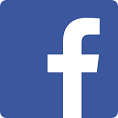 Courriel : provincialagilite2022@hotmail.comPLAN DE COMMANDITES – PROVINCIAL D’AGILITÉ QUÉBEC 2022Nous avons plusieurs options de plan de visibilité, ciblées sur les compétiteurs et leur(s) complice(s) canin(s), ainsi que sur les bénévoles et les passionnés d’agilité. Comme mentionné précédemment, les besoins sont très importants. Voici comment pourrait se traduire votre implication dans la réussite de ce 20e Championnat provincial d’agilité :PLAN DE COMMANDITES – PROVINCIAL D’AGILITÉ QUÉBEC 2022Nous avons plusieurs options de plan de visibilité, ciblées sur les compétiteurs et leur(s) complice(s) canin(s), ainsi que sur les bénévoles et les passionnés d’agilité. Comme mentionné précédemment, les besoins sont très importants. Voici comment pourrait se traduire votre implication dans la réussite de ce 20e Championnat provincial d’agilité :PLAN DE COMMANDITES – PROVINCIAL D’AGILITÉ QUÉBEC 2022Nous avons plusieurs options de plan de visibilité, ciblées sur les compétiteurs et leur(s) complice(s) canin(s), ainsi que sur les bénévoles et les passionnés d’agilité. Comme mentionné précédemment, les besoins sont très importants. Voici comment pourrait se traduire votre implication dans la réussite de ce 20e Championnat provincial d’agilité :PLAN DE COMMANDITES – PROVINCIAL D’AGILITÉ QUÉBEC 2022Nous avons plusieurs options de plan de visibilité, ciblées sur les compétiteurs et leur(s) complice(s) canin(s), ainsi que sur les bénévoles et les passionnés d’agilité. Comme mentionné précédemment, les besoins sont très importants. Voici comment pourrait se traduire votre implication dans la réussite de ce 20e Championnat provincial d’agilité :PLAN DE COMMANDITES – PROVINCIAL D’AGILITÉ QUÉBEC 2022Nous avons plusieurs options de plan de visibilité, ciblées sur les compétiteurs et leur(s) complice(s) canin(s), ainsi que sur les bénévoles et les passionnés d’agilité. Comme mentionné précédemment, les besoins sont très importants. Voici comment pourrait se traduire votre implication dans la réussite de ce 20e Championnat provincial d’agilité :COMMANDITESCOMMANDITESDESCRIPTIONQUANTITÉPRIXTOTALTOTALOption A – Achetez votre podiumOption A – Achetez votre podiumProjection du logo de votre entreprise lors de la remise des prix.1er choix		2e choix 		200 $Option B – Commanditaire officiel d’une enceinteOption B – Commanditaire officiel d’une enceinteAffichage d’une bannière publicitaire sur une des trois (3) enceintesCarte d’affaires /logo dans le programme officiel500 $Option C – Affichage banderole sur une enceinteOption C – Affichage banderole sur une enceinteBanderole de 10 pi affichée sur la clôture d’une enceinte.200 $Option D – Vendeurs/représentantsOption D – Vendeurs/représentantsEspace pour un kiosque de 10 pi X 10 pi225 $Option E – Vendeurs/représentantsOption E – Vendeurs/représentantsEspace pour un kiosque de 10 pi X 5 pi125 $Option F – Carte d’affairesOption F – Carte d’affairesCarte d’affaires/logo dans le programme officiel50 $Option G – AutreOption G – AutreEntente à négocier avec les responsables des commanditairesTotal :PartenairesPartenairesOption HNourriture et rafraîchissements pour nos bénévoles et nos officiels (repas, collations, breuvages, eau, etc.) - Environ 80 personnes.Option ICadeaux, coupons-rabais ou autres pour remercier nos bénévolesOption JCadeaux, coupons-rabais, gâteries de toutes sortes, jouets pour chien, échantillons, objets promotionnels pour nous aider à confectionner environ 250 sacs cadeaux pour nos compétiteurs et leur(s) complice(s) canin(s).Option KAutresENTENTE DE PARTENARIAT
PROVINCIAL D’AGILITÉ QUÉBEC 2022COMMANDITESPRIXTOTALOption A – Achetez votre podium200 $Option B – Commanditaire officiel d’une enceinte500 $Option C – Affichage banderole sur une enceinte200 $Option D – Vendeurs/représentants (10 pi x 10 pi)225 $Option E – Vendeurs/représentants (10 pi x 5 pi)125 $Option F – Carte d’affaires50 $Option G – Autre Total :PartenairesPartenairesPartenairesOption HNourriture et rafraichissementsOption ICadeaux bénévolesOption JCadeaux sacs participantsOption KAutres : Entreprise :Nom :Adresse complète :# de téléphone :Courriel :Site web :Page Facebook :